BROOKSIDE PRIMARY SCHOOLRostherne Avenue, Great Sutton, Cheshire, CH66 2EE0151 558 1123     www.brookside.cheshire.sch.uk                                                                                                                        Headteacher – Mr D Orme BA (Hons) NPQH     Deputy Head – Ms J Smith B Ed (Hons) NPQSL“Happy and Successful in Everything we Do!”2 May 2023May NewsletterDear ParentsOn Thursday 4 May, we have the school photographer in to take the annual class photos.  Can we ask that those children who usually have PE on a Thursday come to school dressed smartly in their uniform with their PE kit in a bag.  They can change into their kits ready for PE later in the day.This coming Thursday will also be polling day for local elections when once again part of our school estate will be used as a polling station.  This will not affect the children and their lessons and school will be open as usual.  The voting will be taking place as it has done for the past ten years or so in the Sandie Lawrence Learning Centre (the mobile building) from 7am till 10pm and not in the main school building.You will already be aware of our Coronation Picnic plans for Friday 5 May.  The children are really looking forward to this (fingers crossed for the weather!) and for having fun in school with some special activities.  Remember that the children can come in dressed in a ‘royal’ theme but party clothes will be fine too if this isn’t possible.  If your child has PE on Friday, they can bring their kit in a bag and change for their lesson.  Next Monday, 8 May, is the Coronation Bank Holiday so school will be closed.As already noted, May will be SATs month.  First Y6 from Tuesday 9 till Friday 12 May, then Y2 w/c 15 May.  The staff are so proud of the children for all their amazing efforts and we can only ask that they try their best.  Mr Whitcombe has already written to Y6 parents informing them of our arrangements for the Y6 week, breakfast club etc.  This letter can be found in the ‘Newsletters’ section of our school website if you missed it (as with all school letters).  Can I urge parents of our Y4 pupils to keep practising their times tables as they will be taking the Multiplication Check during June.We will soon have a parent governor vacancy as the 4-year term of office of Leitia Menear will expire this month.  Ms Menear is entitled to stand again but constitutionally we are required to hold a parent election.  The details of this process I will communicate to you in a separate letter.  A reminder that we break up for the Whit Holiday later this month on Friday 26 May.  Staff will be on INSET on Monday 5 and Tuesday 6 June so the children return to school on Wednesday 7 June.  All our holiday dates are of course on the school website for you.Lastly, please can I ask that those parents who drive their children to school in the mornings and pick them up at hometime do not leave their engines running while their cars are parked up inside the school grounds.  We have now had numerous requests and complaints about this.  Let’s keep the air we’re all breathing clean please!  Thanks for your co-operation on this matter everyone.Yours sincerely,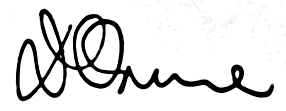 Mr D OrmeHeadteacher